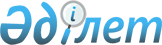 Об установлении ограничительных мероприятий в связи с выявлением эмфизематозной карбункул среди крупного рогатого скота в крестьянском хозяйстве села Маржанбулак Маржанбулакского сельского округа
					
			Утративший силу
			
			
		
					Решение акима Маржанбулакского сельского округа Алгинского района Актюбинской области от 12 июня 2023 года № 110. Утратило силу решением акима Маржанбулакского сельского округа Алгинского района Актюбинской области от 13 июля 2023 года № 140
      Сноска. Утратило силу решением акима Маржанбулакского сельского округа Алгинского района Актюбинской области от 13.07.2023 № 140.
      В соответствии с пунктом 3 статьи 37 Закона Республики Казахстан "О местном государственном управлении и самоуправлении в Республике Казахстан", подпунктом 7) статьи 10-1 Закона Республики Казахстан "О ветеринарии" и на основании представления и.о. руководителя ГУ "Алгинская районная территориальная инспекция комитета ветеринарного контроля и надзора Министерства сельского хозяйства Республики Казахстан" от 09 июня 2023 года № 02-06-14/133, аким Маржанбулакского сельского округа РЕШИЛ:
      1. Установить ограничительные мероприятия в связи с возникновением заболевания эмфизематозный карбункул (бактериологический) среди крупного рогатого скота в крестьянском хозяйстве "Сарым" села Маржанбулак Маржанбулакского сельского округа Алгинского района.
      2. Контроль за исполнением настоящего решения оставляю за собой.
      3. Настоящее решение вводится в действие со дня его официального опубликования.
					© 2012. РГП на ПХВ «Институт законодательства и правовой информации Республики Казахстан» Министерства юстиции Республики Казахстан
				
      Аким Маржанбулакского сельского окурга 

Еламан М. А.
